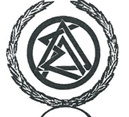 ΔΙΚΗΓΟΡΙΚΟΣ ΣΥΛΛΟΓΟΣ ΛΕΒΑΔΕΙΑΣΔικαστικό Μέγαρο                                                                   Λιβαδειά  20-10-2017Σπυροπούλου 6, 321 31 Λιβαδειά                             Τηλ: 2261-29505Τηλ./Fax. 22610 27259                                                                             E-mail: dslevadias@gmail.comwww.dslev.gr   ΑΝΑΚΟΙΝΩΣΗΤην Κυριακή 26 Νοεμβρίου 2017 θα διεξαχθούν οι αρχαιρεσίες για την ανάδειξη νέων Προέδρων και Διοικητικών Συμβουλίων των 63 Δικηγορικών Συλλόγων της χώρας, οι οποίοι θα αναλάβουν καθήκοντα από 1η Ιανουαρίου 2018 και για την προσεχή τετραετία (άρθρο 106 Κώδικα Δικηγόρων).Σε περίπτωση επαναληπτικής ψηφοφορίας (άρθρο 117 παρ.1 και 2), αυτή θα διεξαχθεί στις 3 Δεκεμβρίου 2017.Για την διαδικασία των αρχαιρεσιών εφαρμόζονται τα άρθρα 103-126 και 165 Ν. 4194/2013 (Κώδικας περί Δικηγόρων).Στο πλαίσιο της παραπάνω διαδικασίας σύμφωνα με το άρθρο 103, την 30η Σεπτεμβρίου 2017 οριστικοποιείται και «κλείνει» ο κατάλογος όσων θα έχουν εκλογικό δικαίωμα για τις αρχαιρεσίες της 26ης Νοεμβρίου 2017 και 3ης Δεκεμβρίου 2017.Την 31η Οκτωβρίου 2017 (άρθρο 109 παρ. β’ και 111) λήγει η προθεσμία υποβολής υποψηφιοτήτων είτε για την θέση μέλους του συμβουλίου είτε για την θέση του προέδρου.Δικαίωμα να εκλεγούν ως Πρόεδρος ή μέλη του Διοικητικού Συμβουλίου έχουν όλα τα μέλη του οικείου Δικηγορικού Συλλόγου που είναι ταμειακά εντάξει και των οποίων δεν έχει ανασταλεί ή διακοπεί η άσκηση του δικηγορικού λειτουργήματος. Ειδικά για την εκλογή του Προέδρου απαιτείται να έχει συμπληρώσει αυτός δεκαετή τουλάχιστον δικηγορική θητεία (άρθρο 104 Ν. 4194/2013).Την 1η Νοεμβρίου 2017 με απόφαση του Προέδρου θα ανακηρυχθούν οι υποψήφιοι πρόεδροι και σύμβουλοι για τις προσεχείς εκλογές.Την ημέρα της ψηφοφορίας ο εκλογέας ψηφίζει τους υποψήφιους προέδρους και συμβούλους της προτίμησής του με σταυρό που σημειώνει δίπλα στο ονοματεπώνυμό τους. Εάν υπάρχει ξεχωριστό ψηφοδέλτιο για κάθε υποψήφιο πρόεδρο, δεν απαιτείται σταυροδότηση.Ο εκλογέας δικαιούται να σταυροδοτήσει υποψήφιους συμβούλους της προτίμησής του μέχρι τον προβλεπόμενο αριθμό των μελών του Διοικητικού Συμβουλίου (άρθρο 110 N. 4194/2013).Άκυρα είναι τα ψηφοδέλτια που δεν πληρούν τους όρους του άρθρου 113 του Κώδικα, καθώς και τα ψηφοδέλτια που έχουν ενδείξεις, οι οποίες παραβιάζουν εμφανώς τη μυστικότητα της ψηφοφορίας.Για την εκλογή του Προέδρου απαιτείται να λάβει αυτός το 50% συν ένα των έγκυρων ψηφοδελτίων. Άλλως, την επόμενη Κυριακή ή και Δευτέρα στην περίπτωση του άρθρου 107 παράγραφος 2 του Κώδικα, η ψηφοφορία επαναλαμβάνεται και συμμετέχουν οι δύο πρώτοι υποψήφιοι πρόεδροι που συγκέντρωσαν το μεγαλύτερο αριθμό ψήφων, οπότε εκλέγεται ως πρόεδρος ο υποψήφιος που έλαβε τις περισσότερες ψήφους.Οι σύμβουλοι εκλέγονται από την ψηφοφορία της πρώτης Κυριακής ή και Δευτέρας στην περίπτωση του άρθρου 107 παράγραφος 2 του Κώδικα, και κατά τη σειρά των ψήφων που έλαβαν μέχρι τη συμπλήρωση του προβλεπόμενου αριθμού μελών του Διοικητικού Συμβουλίου.Τυχόν ένσταση ασκείται εντός δέκα ημερών από τη διενέργεια των εκλογών ενώπιον του Τριμελούς Διοικητικού Εφετείου, στην περιοχή του οποίου υπάγεται ο Δικηγορικός Σύλλογος (άρθρο 121 Ν. 4194/2013).                                                            Από το Δ.Σ.          